Rincon de Poeta(The Poet’s Corner)Poems from 75-year’s Perspective ByCarl LahserContentsRincon de Carl					  3-16Walk on a Different Beach			17-48Traffic Games					49-60Cryptic Romance					61-86Rincon de Carl(Rincón de Viejo)Poems from 75-year’s Perspective ByCarl LahserTable of ContentsI WonderFirst Hours of FallThe WalkMind PicturesDondeGlimpsesMemory ProdFull Moon JoggerSuns in OrbitThree-Gallon ChurnTime She has ChangedWhite BatWest Side OneGrowing Up, Growing OldThese poems are the result of discussions, observations, daydreams, and wishful thinking.  They are mental exercises significant of nothing but my personal entertainment.  There is Mexican and Oriental influence in some.  I hope you like them.carlI WonderBlack, black hair.Shoulder length.Cascading.Undulating.Reflecting sunny highlights.Would I still be attractedif I saw her face?*****First Hours of FallSitting beside youon an afternoon in early fallevoked memoriesof sitting beside youon pleasant afternoons in springand of missing you all summerwhen you sat beside another.What a long miserable summer it was.Fall afternoonshave brought you back.Where will we be when winter winds begin to sigh?Where will we spend our winter? *****THE WALKmid afternoon on a fine fall dayovercast and humid after a quick showerfootfalls muffled by damp leavesa jay screams in the distance an acorn falls shattering the heavy stillnessWe walk not speakingholding hands where the path is wide enoughto a log on the edge of a clearingsitting and watching cardinals flitthrough the changing and thinning leavesholding handsmemorizing worn knucklesscarred fingers, age spots, and bluish veinsuntil we silently agree it’s time to returnup the silent path through the half light*****MIND PICTURESI'll paint a picture from my mind -the most desirable face in womankind;a sexy philosopher with an orderly mind;luscious boobs and a pert behind -on a canvas of silk oh so fine.Then I'll look and see what I can findremembering that looks is just the rind.*****DondeIt is coolA Sarah Vaughn vinyl LP playswith hisses and scratchesLights are lowDonde?  Where are you?Spring and overcastQuiet trail through bloomingazaleas and dogwoodsa wooden bridge and a robin call.Where are you?On a tropical beach at sunsetpina coladas.lobster on the grill.A tarpon rolls and mullet scatter.Where are you?A sampan skims across the South China Sea.On the Nile a dhow drifts with creaking ropes and planksMist rises and clouds formhiding Machu Pichu.Where are you?Where are you?With me alwayswherever you may be.*****GlimpsesI saw her in a Christmas crowdbut she vanished in a sea of bobbing headsI called to her in the Plaka in Athensbut she turned and spoke to me in BulgarianI bought her favorite drink from across a bar in St Louisbut she was gone before the waiter arrivedCountless glimpses of her over fifty yearsin airports, on busy city streets, on passing bussesShe must be goneconsumed by time, absorbed in spaceexisting only in a tiny corner of memoryunchanged in fifty yearsas I grow old alone*****A MEMORY PRODDriving through the city parkfor the first time in yearsI saw an old oak tree with one low-hanging branchthat had a distinct dip about mid-way along its length.I remembered a girl back in our high school daysposing on this diparms crossed on the rough barkchin resting on overlapping handshead tilted with a sly smile.The tree was still therebut where is the girlof a half century past?Her and the beguiling smile*****Full MoonA full moon and setting sunThe red and orange of sunsetcontrast the pastel gold of moonriselike chrome and pewterI have watched five hundred risings of the moon	-floating over sparse spruce and aspen forests	  and cranberry bogs of the arctic;	-surfacing from long tranquil fetches of open ocean-leaping over waves crashing into coral reefs;	-swinging out of steamy jungle green in the sudden tropical night;	-eerily lighting the ruins of a hundred dead or dying civilizations;	-moon washing maize and squash patches; 	 Montane valleys; desert vistas;	-from aircraft where rising and setting of the sun or 	 moon can be played like a yo-yo; 	-peeking through buildings in crowded cities.The best and most exciting full moons have been and will bein your company.*****Joggerbrown pony tailwhipping left then whipping rightin counterpoint to her hipsShe personifies the Big Bopper song“That’s what I like”.*****SUNS IN ORBITIn another young and boundless worldwe swam in the surf and dried in the sunnibbled sparkling salt crystalsfrom tanned flesh rinsed in a rainwater poolwith gentle touchesThere was intensity of the sunthe touchesthe wonder of being youngIn another universeon another night the owl called through an open windowand we had picked persimmonsthat cool evening in the falland moonlight made tan skin look alabasterAnother pot of tea is brewingand you are friend and loverday and nightbeginning and end*****Three-Gallon Churn(A Cheapskates Valentine)On Valentine's Day we were poking through antique shopsholding hands andmaking snide comments in a whisperwhen I found a priceless brown Meyer three-gallon churn(without lid and dasher)A faint reflection in its dark brown glazeshowed us me as a child on Saturday morningsitting on a kitchen chair with the cool churn between my bare feetcool cream waiting to become butterI stroked the dasher up and downand listened to Let's Pretend on the radiohoping the butter would hurryso I could get a glass of cool fresh buttermilkand go out and playTwo hundred dollars!!Memories are worth a lotbut not for just an old brown pot		*****TIME, SHE HAS CHANGEDIt was once that any time my handtouched her thighor caressed her  hipor stroked her breastthat my Chica would satisfy my manly needsI am still macho and the need is still therebut time, she has changedMi Chica now she acts like the gringasI knew when I played SanchoThe gringas often said "No"and would sometimes fight like they meant "No"Now when I touch mi Chica it is like a sparkIt makes her jump away like my hand was hotI am still macho and I still have my needsbut many times I am left like a stallion on a hot summer daywith his macanudo displayedjust cooling himselfTime and mi Chica, they are changingSancho has gotten old and the gringasthey say "No" more often But they don't understand that I am machoThey think I must change like the time.But I am MACHO.*****White BatPlums had set on the old gnarled treewhen a hoary white bat found uscircled round us and gave us a thousand yearsThe plums have ripenedand time is held in a polished ironwood boxcarved with a peachand bats on the four cornersThe box sits on a table between our chairs.Take my hand and I will keep you as warmas our kung and two mau taanuntil the owl cries out in the night*****
		WEST SIDE ONEThe old man sits on the front stepsof the white shiplap house on south Alamo Stthe house he grew up inHe sits and listensto the summer cicada in the hackberry treeand the rumble of trucks and bussesHe is comfortable in a plain white T-shirtand a weeks growth of white beard.His bad fitting dentures sit in the kitchen.He and the house are getting old.*****GROWING UP, GROWING OLDI grew up poordoing withoutmaking dofrugalI still don’t like to spendI indulge myself on occasion as a treatnew shoes or a new jacketreplacing my ten year old pickuptraveling tourista fancy meal for my birthdayI see peopleinflated with self-importancea legend in their own mindindulging in the latest fads of food and fashionmaintaining a fragile lifestylediminishing themselvesSometimes I am enviousbut usually I’m a make-do dinosaura throwback to my frugal, hard working rootssurviving aging gracefullyCarl 4Nov 2012+++++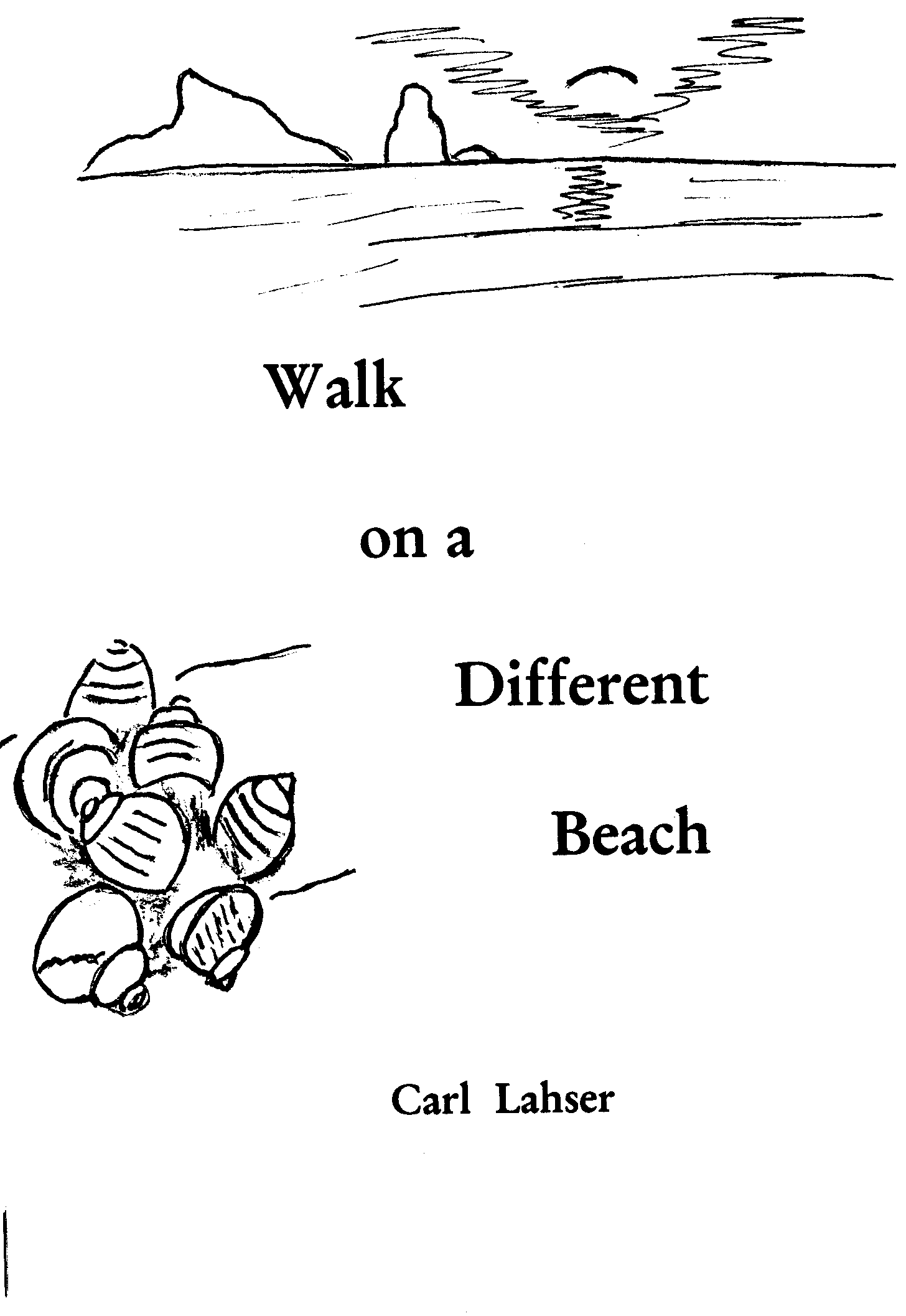 This collection of poems represents scenes on several beaches during  a 24-hour period.  Tropical beaches of Florida, Guam, Mexico and the cold northern beaches each have different things to experience and different marine life.  I have enjoyed reliving the experiences.Table of ContentsWhere Would I Like to Go				Beach Boardwalk					Night on a Tropical Beach				Morning on Cancun Beach				Cancun Sand						Crown of Thorns I					Crown of Thorns II					Tropical Fisherman					Kenai Shells						Arctic Noon						Sealion Pup						Winnipeg River: Summer Solstice Sunrise	An hour on a Beach on Guam			Personal Observations on 					Not Snorkeling for Several Years	Manãna Tea						Lagoon Evening						Five Egrets							Tropicbird							Tropicbird and the Moon				Tyndall Beach in Late Summer 			Fossil Mind							Cold, Stony Beaches					Broken shells						Sand								Sea Pigeons						Inside a Zen Painting					Wooded Wetland						Cold Stony Beaches					WHERE WOULD I LIKE TO GO?You ask where I would like to goSwim in the tropics? Play in the snow?Iwould like to dive  Cancunstudy old temples and walk the beachin the moon Or go off to the desertto capture some snakeslook at the cactus as we walk the dry lakesOr look at the flowersas we  walk  through a parkhear rippling water and the song of the larkOr off to the north and the Eskimowhere the caribou wanderand there is plenty of snowI’m peripatetic but you must understandI won’t go anyplace I can’t hold your handBeach BoardwalkBright water, white foamhot sun and waving sea oatssaltwater marsh grassa silent boardwalk provides quickpassage from bathhouse to beach*****NIGHT ON A TROPICAL BEACHA no moon sky with pale clouds drifting bywhile bright stars twinklePolaris is too far north to be seenThe sea is phosphorescentWaves break in a flashing crescent and the beach seems to faintly glow in the star shine to the edgeof water's dark, dark greenA cruise ship with a million lightspasses silently like a blighton the far, dark horizon. A Black Skimmer glides bycalling to the warm-cool breezeIn the distance, hotels fight the nightsall show red aircraft hazard lightsA ghostly couple passesan apparition framed against the pitch-black sky and sea *****MORNING ON CANCUN BEACHIt's light enough to see a couple walking hand in handand kicking an impertinent waveA sliver moon is talking to the sun still behind the horizon in night's caveA lone pelican cruises the surfwhile two Tropicbirds circle for altitudeA weak sun peeks through thin clouds to see who is on its turfThe pelican crashes into the sea and surfaces with a pouch of foodA bright orange sun discburns through the scudand the orange suns reflectionappears upon the choppy floodsilhouetting the lone pelican*****Cancun SandThe beach is all public - yea!!and I jog on the coraline sandthat doesn't get hot in the sunThe sand is a cool, hard pavement under the retreating wave.Just above this narrow strip of sandis a soft slurry like fresh cementAs the water drains the sand is cool and crisp like fresh meringue.This gradually driesto loose blowing sandI guess I jog differently*****CROWN OF THORNS ICrown of Thorns!Acanthaster!Reefs all gone, man cries"Disaster!""Not to worry," sings the sea"No hurry.  Time is the Master."CROWN OF THORNS IICrown of Thorns Typhoon spawnedNurtured by high island rainsThey vanish into the reefFive years of rest and privacyprepares it to burst onto the sceneen masse to devour the reefand disappear.Pacific atolls have Acanthasterbut not as the hungry herdthat devours a dozen species of corallike on high islands.A reef of dead white stony coral skeletonsis not a pleasant sight buton inspection only a few species dominate.Recolonization restores diversity and health.*****Tropical FishermanA lone fisherman,his brown body burned darker yet by the sunbare footed,in shorts and New York Jets T-shirt.He walks the beach in the false dawnwith a castnetdraped over his left shoulderat the readyTwo quick steps into the surfand the shapeless netsprings like a snakeIt's large, round mouth biting the sea.Net sounds -a small thunk of weights thrown hard at the water,a slerissh sound as the netting cuts the surfaceand a quiet hiss tiny bubbles breakingRestrained by the rope on his wrist the net settlesRetrieved, the net contains silver flashesin the folds of the netThe fisherman is silently thankful for the bounty and beauty of the sea Kenai Shellsa few shells on the beachmost would come from the trawlersbeached for the winterbut they usually just keep the fish and crabs*****Arctic NoonI stepped out for lunch	into the late September		Anchorage sunand found	my shadow		3 o'clock longbut pointing north	*****				SEA LION PUPOn the dark rocky beach at La Pushlay a four month old sea lion pupForty pounds of dirty white furwith black spots and large dreamy eyesshe helplessly watched the beachwaiting for night, the tide, and Momto returnWINNIPEG RIVER: SUMMER SOLSTICE SUNRISEOn the Winnipeg River it was light at four  the horizon was broken with treesThe sun rose at Oh Five Tenushered in by a swift, cool breezeHalf the river was a mirrorthat reflected the rising sunThe other half was covered with ripples,the breeze was having funHerring Gulls called and the breeze disappeared The sky turned pink then yellow then blueThe longest day of the year had dawnedHalf the solar year was through*****AN HOUR ON A BEACH ON GUAMThe beach looks inviting from the cliff line	light tan and 	cool, bluegreen water	over patches of sand	dark green water over rocks and beds of grassI ask a favor of the spirits of the wind and water	and the tautaumonas	and the dwendies	to be allowed to	visit this beach and remember this hourThe tide has turned, ebbingwaves begin to break over the reef	Water over the reef decreases	and the advancing waves seem to trip	over the reef as they talk quietly with the windThe trade winds, blowing lightly make short-lived lines	of white foam	on the crest	of low swells	on the beautiful blue Philippine SeaThe sea beyond the reef is a marvelous	bright, living blue	reflecting the clear blue sky	or dark grayblue	when brief clouds cover the hot tropical sunWavelets of the ebbing tide fall further and further 	from my feet	and retreat,	not angry, but	promising to return on the turning of the tideThe hammer of the waves leaves the tan sand smooth,	pounded flat by the wavelets	that marked the high tide	with a line of shells and coral	and small clumps of seaweed and flotsamAbove this driftline the sand is loose	and tracked by the wind,	etched by dragging grass blades 	and feet of small beach crabs	in the sugary crust formed by drying sprayBeach morning glory and salt resistant grass	stabilize the sand	for the moment	The light breeze	writes friendly letters to the sun and moonA lone coconut tree offers shade on the hot sand.	A light breeze lifts	coconut leaves and 	makes a hollow, rustling 	that rattles faster when the breeze freshensIn my hand lay a small, transparent creature	that had lived	in the seaweed	and rode the waves	to become stranded on the beachThe creature lies quietly, then 	SNAP!!	An electric spark	seems to burn my hand,	a pistol shrimp disappears back into the seaI sit on the sand in the sun among	fallen filaments of coconut fronds,	roots of beach morning glories,	and broken sea shells and 	watch convective clouds form on the horizonA small black ant crawls through the forest of hair	on my forearm	and emerges	from the jungle	back on the  sand of the beachA larger light brown ant explores my pants	then over my belly	and ribs before	rejoining his comrades	in their endless search for foodA small tan spider, almost invisible against the sand,	scurries across the sand	then stops at my outstretched  foot	then scurries off	disappearing each time it stopsA stray breeze carelessly plays	with the hair on my arm	and the hair on my leg	and nuzzles	the hair on the small of my backYoung wavelets play at breaking on the beach	seeming to shout		"There's a surfer on my back."	or "I'm a storm wave crashing."	like children at cops and robbersThe sun is bearing down hot like a charcoal iron 	but a sun shower interrupts and deposits	three drops on my left leg,	one drop on each foot,	and five drops on my right shoulderThe shower and cloud are gone.  A cool breeze rushes	to erase all traces of the water droplets	now gone but for 	the fleeting cool spots	 where they fellIt is time to leave this ever-changing but changeless scene	brush the sand from my bare legs	and hands and clothes	and thank the beach gods	for the honor or this visitDown the beach a sprouting coconut lies half buried	with its second leaf	beginning to unfurl	from its rotting huskAt the base of the fossil cliff	is what remains of a WWII Japanese	gun emplacementThis war relict looking lost in this time and place 	constructed of cemented boulders and	still showing the wood grain 	of its concrete formsNow in this historic field of fire American and Japanese children former enemiesnow playing in the trees 	living together on the beachAway from the permanent change of the sea 	and the temporary insults of Man.	Its black, rectangular gun port, slowly eroding,	peers myopically from the base of the cliff	unnatural and formal in this natural tropical jungle settingAnother sunshower speeds me on my way,	away from the sound	of the waves	and wind	and memories freshly made			Carl Lahser, July 1982*****Personal Observations on not Snorkelingfor Several YearsYears ago I would slip on worn Levi's,a sweat shirt, mask, snorkel and tennis shoesand snorkel for hoursI could free dive to 35 feet and stay down for two minutesToday I found that if I could see it I couldn't reach it and I could not distinguish whatever I picked up I could not stay down a whole minuteMy ears hurt below ten feetMy legs told me about an hour of flippering was enoughI may be getting oldbut I prefer to thinkI'm just out of practice*****MAÑANA TEA"Cafe, Senior?""Hot tea, please.""Que?""Una taza de te caliente, por favor.""Oh. Si, Senior.  Right away."Hot water arrives but no tea.Time passes."Mozo, por favor.""Senior?""Traigame una taza de te.?""Si. Si.  Right away."The water is like warm when the tea bag arrives."Mozo, por favor.""Senior?'"Traigame una taza de aqua caliente?""Que?" "I want hot tea, dammit!""Oh. Si, Senior.  Right away."He brings me a cold beer with a sly grin."Salute.  And to Hell with the tea."Lagoon EveningWaiting for the lobster to cookwe watched the sun set behind the mangrove treesin a short burst of colorA silver sliver moonwho trailed the sun by two hoursreflected off the lagoonframed first by the orange glow,then by the black of nightTwo moons and pina coladason Cozumel.Memories are painted just so*****Five EgretsIt was evening by the poolat the Cancun Clipper Club anda full moon claimed the skyPool and hotel lightssoftly lit the scenewith flitting reflectionsFive egrets spooked from the lagoonflew over the poolwhite against the sky challenging the moon                                                                   *****             Tropicbirda white-tailed Tropicbird rideson thermal air currents.Scarcely moving it glides.A long, forked tailstreaming out behind it chidesa Cuban fishing boat forbelching diesel smoke.*****THE TROPICBIRD AND THE MOONTheafternoonmoonwas two days from full and three hours out of the seawhen a Tropicbirdwith long, forked tailand coal black wingsgliding,gliding,    flew            over	 the                     moon*****TYNDALL BEACH IN LATE SUMMER: SCENES for a NATURALIST	Setting:    Predawn through sunset and 	into the night, a day on the beach at 	Tyndall AFB. This beautiful sandy shell beach is located east of Panama City, Florida on the Gulf of Mexico.	Time:      A  fine day in late summer. SCENE 1:  Breaking DayGhostly birds sit quietlyor run on the beach flirting with the waveswaiting for the sun to riseThe birds fly as I approach leaving no tracksAt extreme low tidethe beach has a step down into a moatwhere the water depth increases to several feetSchools of juvenile fish, blue crabs and occasional stingrayscruise the step feeding on the largessfrom both the incoming sea and retreating wavesA stingray flies silently  on rippling wingsalong the stepIt stops and, with a flip of its fringing fins,disappears into the sandOnly its eyes and gill openings remain in sightA small cloud of sand and crushed shells is expelled from its gill slitsand the hunt for clams continuesA lone bristleworm, (genus Thelepsus),pulled from its tube in the sand by a small sandpiper,lies twisting and gyrating trying to orient itself No longer in the confining but nondimensional sand matrixit flails about like a swimmer in an undertowSCENE 2: Mid DayA wave retreatsA hundred small shapes scurry in random patternsBeating the retreating wave back to the ocean they disappear, diving into and swimming through the fluid wet sandEmerita (Hippa) talpoida, the sand bugits molted skeletons litter the beachIn a mass of eel-grass washed up on the beachlie several empty egg cases of the skatetheir purpose achievedThis kin of the stingray lays eggsin black, leathery protective pouchesThe "Devil's Coin Purse" is five inches longwith horns on each cornerA hundred species of shells litter the beachMost are broken not by storms but crunchedby octopus and fish like the DrumMany are pierced by small round holes of predatory Urosalpinx cinere feeding on their cousinsOthers are pulled open and devoured by starfishA three by five inch sea slug or nudibranchof the family Dorididaelies stranded above the last wave its translucent oval bodya cream and lemon yellowhalf buried in the sandPlaced back in the sea it swims away slowlySCENE 3. Towards EveningWhite sand dollars are deadWhole or in pieces they liesprinkled on the beachamong shells and other flotsamLive sand dollars live in the surf just below the low tide linebrown-green circles buried in the sand Small, thin and rounded Dendraster andthe larger, fatter Echinarachnius parmaboth charm the beachcomberThe afternoon sand squawks under bare feetlike the fresh snow in the moonlightI never tried bare feet in the snowClouds gather on the horizonas if to cushion the red sinking sunThree pelicans in formation fly across the inflated red ball and crash into the seaSCENE 4. Tyndall Beach at night1. Board walkFrom the lighted parking lotpast the bath house with a dozen tree frogsto the boardwalk where the hum of mosquitoes is muted by passionate calls of five species of frogs and toadsmy hollow thunking footstepstake me to the moon lit beach2. Beach and SurfFull moon is a little past the zenithOn Tyndall Beach the sand glows a milky whiteWet, broken shells sparkle in the moon light A coyote hunting crabs is spookedand runs off into the dunesThe ebb tide is near its turning pointQuiet ghostly waves slosh on the beachpursuing and drawing feeding Plovers and Sandpipersup and down the hard packed sandA Blue Crab scuttles sidewaysinto a retreating wave retreating from my muffled footfallsThe bites of Salt Marsh mosquitoestheir hum drowned in surf and breezefinally drive me from the early morning beachSCENE 5: Hurricane1. The StormThe boardwalk leads to the beachas cold gray clouds sit on the horizonThe strangely lit sea is uncommonly flat with the impression of being oilyCumulus clouds buildSundogs and itinerant showerswalk across the baysand down the beachesThe wind rises and the surf builds Huge swells run over the barrier reefand break on the beach with a crash and an explosion of flying spumeThe waves press higher on the beachuntil they lap at the base of the dunesThe rising wind howls and blows the surf higherLarge drops of stinging rain fly horizontallythe stinging drops cutting into the dunesThe storm surge carries the seaand its flotsam and jetsamover the dunes and into the Spartina marshand pine forest a mile inlandThe wind falls off and the surf declinesas the eye of the hurricane passes to the westThe boardwalk has gone with the wind2.  AftermathThe wind dies, its roar fading to a moanClouds and rain slacken andsundogs walk the oceanPine, oaks and seaoats die in the salt wateror are burned on their windward sidedesiccated by the salt spray or hundred mile windsThe beach is rearrangedDunes are goneOnly  five-foot piles of  sand remainSeveral deep cuts almost succeededin punching through to St Andrews BayHeadwalls, docks and other beach structures are gone or non-functional but the observation tower remainsA fiberglass sailboatlies stranded on the beachGulls have a field day harvesting hurricane casualtiesA blue sky welcomes the inspection teams			Scene 6.  Rain on the Beach1.  Summer ShowerOn a bright but overcast daya shower walks down the beachand a piece of the horizon disappears in hazeAs a shower walks down the beachthe breeze freshens and cools the afternoonthe waves flatten and sea oats begin to croonAs a shower walks down the beacha mist blows and light rain begins to fallMothers grab towels and kids and run to escape the squallHard rain falls for a short timethen passes and the sun begins to shineas the shower continues down the beach2. Fall StormWind howls through the oaks and pinesand whistles past the sea oats on the dunesas gray clouds gathering in the northattack the afternoonA cold mist begins to fall and drifts like ghostsSea and clouds blend into an ominous grayWhitecaps stop breaking on the barrier reefand the shore birds cease to playA cold, pelting rain begins to fall pounding flatfootprints of the last visitors andsand etching of the sea oats and small shells protruding from the sandThe rain slackens and the wind dropsThe mist turns to virga and waves begin to rollEach raindrop has left its dimpleSea life stranded on the sand has paid the tollA gull landslooks out to seaLaughing, it scans the beach for lunchFossil MindI sit in the midst of a Cretaceous fossil beda hillside of marine animals 50 million years deadA submerged reef of oysters turned to stonenow lies exposed to the western sun  Time has flownand the sea has gone  The shells remainmute evidence that nothing is permanent but changeCold Stony BeachesCold morning mist on the shingle beach at Kremastithe snowcapped Carian mountains in the distancetakes me back to other cold, rocky shoresthat were waiting for the sunCobbles clicking in the surf on beaches at Argentia and Topsailin the province of Newfoundland with ice floes hidden in the mist      Seastacks peeking from lowering cloudsoff a beach of metamorphic stoneson the Straits of Juan de FucaLow waves slopping on volcanic Icelandic beaches with fishermen’s voices carrying throughthe Gulf Stream’s steamy fogWaiting.Waiting hopelessly for a summer sun to lift the leaden skiesand break the hyperborean spellBroken ShellsYou see a million seashells resting on the sandPick them up and look at them hold them in your handCoweries, cones and cockles some whole but many brokenDid storms break these delicate shells with violence unspoken?Just try to break one yourself  Most are as hard as rockFossil shells are to geologists an archeological clockWhat is the source of holes and chips and chunksthat damage all these shells?Who is the culprit?  What stories can they tell?Who chipped the margin of a Sunray Venus like an oyster shuckers knife?How about a sea crab out supper shopping for his wifeOr those small round holes in half a clamthat could be used to attach a chainThey are drilled by the tongues of Oyster Drillsor Moon Shells their dinner to obtainOr those square holes in conchs and cones and many other shellsThese are often around the den where octopuses dwellA starfish pulls bivalves apart and inserts its stomach to digest the shells contentsBarnacles and jingle shells can  live on other shells without paying any rentCones hunt for lunch with a poisonous harpoonThey even run their victims downin snail time, much too soonTrue.  Some shells are broken by vicious storms or knocksbut most die by the hand of hunters – the feeding of the flockSANDSand grinds between my teethSand is in my ears and hairSand is in my bathing suitNext to my body bareFine silicon sand waits in my bedSand crunches in my jelly sandwichGiant sand dunes are just sitting thereBlowing sand slithers down the beachSand and salt spray covers the carSand like B-Bs rolls on the floorIf you don’t like sand everywhere you lookJust what did you come to the beach for?Carl 991105*****Sea PigeonsTiptoeing on the surfaceOn the trough between the wavesScaring up food*****A Wooded WetlandA meandering creekdivides a sunlit, grassy meadowand disappears into a cool, moist woodsThe creek with its Vaccinium, grapeand poison ivy vinesis a sharp contrast to the meadows' grass with speckles of yellow clover and ranunculus flowersThe woods present a sudden changea curtain of greenbriar and Solomon’s Seal and muscadinetry to hide tulip popular, Holly, Sassafras and willow oakThe damp shade causes thin, young trees to stretch towards the sunMoist air supports rotting wood, fungi and a hundred kinds insects
Just inside the woods the stream ceases its flow and becomes a wooded wetland with 
skunk cabbage and cinnamon fern and anaerobic mud

Birch, beech and willow oak are still growing in the waterBlack leaves and brown water rings mark at least a year’s standing water.  A beaver pond?The trees show stress from standing in water.There is a flash of bare, beaver-gnawed bircha white beacon through the shadowDead pointed stumps of treesemerge from the waterThen, with the slap of its tail a beaver disappears its lodgeA new beaver dambacks up two feet of waterkilling trees and filling the wetland with siltChange in progressA redwing blackbird lands on the lodgeA teal launches from an open pool Strawberries bloom on the mud              Carl/930520*****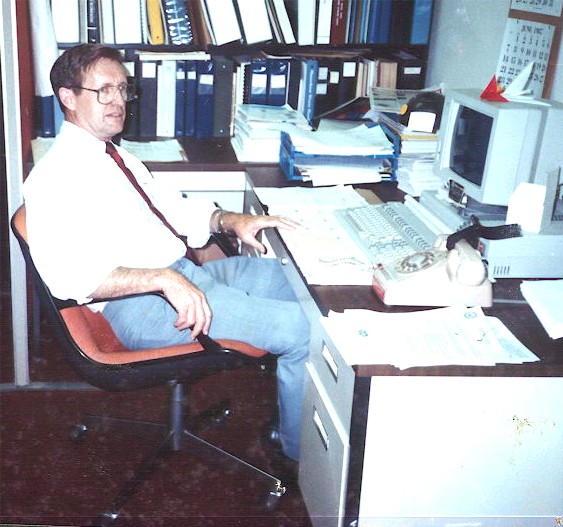 Back to work!!TrafficGamesByCarl LahserA Drivers Guide toDriving Entertainment.Delightful Games forFreeways, Roads and StreetsTraffic GamesDedicated to K. T. Berger and his book, The Zen of Driving, that opened my eyes to the possibility of games played behind the wheel and road rage.  It is also dedicated to an unnamed judge who didn’t believe road games exist and to the many players, willing or not.Carl LahserHIGHWAY GAMES     Highways and byways     Two-ways and thruways     Dull ways and die ways     Prototype games     For the multilane funways      Freeways are boring 	as you drift along      On the FM some cowboy 	has ruined a song       You think of the world 	and all that is wrong       You've thought of some games          to enliven this throngLet the games begin!Game number one is easy to playTap the brake for no reasonSend out that red rayHear what the driver behindhas to say?!He's entered the gamein a colorful wayGame number two 	takes a little more workbut blood pressures rise 	as they go berserkSpeed up.  Slow down  	Speed change seems to workThe highway gameFrustration and anger	pave the way to the kirkIf number two's fun 	number three's a real blastJust speed up a little 	as some jerk tries to go pastHe can't get around you 	he's trapped and harassedHe's playing the gameHe's one of the castNumber four takes a little more skillA wee bit of practice 	yields a much bigger thrillMerging lanes. Testament of willAdvanced highway game	only for those         who play for the killThe creep on the on-ramp 	is craning his neckMaintain constant vector 	and you'll sure intersectHe'll have to slow down 	or else you'll connectYou won that game 	and he's madder than heckGame number fiveis off-ramp defenderStay in the curb laneDon't let anyone enterAccelerate. Slow downKeep him in the centerThe joy of the game!He missed his exitNow he's a dementerThis last game is for thosewho live just for chanceCut in real closelike you want to danceFollow real closeand they might wet their pantsLose this gameand win a ride homein a big ambulancePrototype gamesTry your own innovationsHighways and skywaysTwo-ways and thruwaysDumb-way-to-die-waysYou can't win the games On the multilane highwaysROAD GAMESArteries and avenuesThoroughfares and lanesBoulevards and bullock pathsTraffics a painGames for the traffic jamGames for the rainGames on the roadcan't be played aloneSingles matches or team sportsskills must be honedPlayers intentionaland players unknownRoad gamesLosers can dieand winners dethronedGame number one makesfellow drivers jaws tightDrive slowly and only youmakes it through the green lightA long line of traffic waitsif you did it rightA point for your side!You're hot!Your future looks brightGame number two takes guts 	and good luckDive out into traffic 	in front of a truckExtra points if he jackknifes 	while onlookers duckBonus points!You're a winner!You're running amockLets try another game 	that will make the brakes squealPass and crowd in 	then make a turn with great skillThey won't hit your old wreck 	and you gave them a thrillThey brakedand got hit in the dealSuggested gamesTry your own variationsArteries and avenuesThoroughfares and lanesBoulevards and bullock pathsTraffics a painGames for the traffic jamGames for the rainStreet GamesStreets with curbs and guttersStreets that run through townMain streetsBack streetsStreets run all aroundStreet games are simpleStreet games are quickKids and dogs and tricyclesDrivers, take your pickIf you don't see anyone coming	let's play rolling stopYou saved a second rolling through 	that STOP signBut you lose if there's a copNext, let's practice confusionStop at the next YIELD signIt will make up for those rolling stopsand blow the other drivers mindLet's make one 	of those wide country turnsStart by just slowing downSignal a right  turn	from the curb laneand swing left 	just to confuse that clownThen make a quick right turnWe're going to townSkid Tires On Pavement That's what the STOP sign stands for A tap on the brakes then let those horses roarStop signs can be inconvenientOne's hanging on Hell’s front doorThere's a real fun game 	in the suburbsIt’s called kiddy rouletteRoar down the street 	just as school's letting out	and see how many you getSee kids and dogs go flying You're making their mothers fretSpeeding through school zones Is really not fair.You could easily get six or eight. The only excuse is just hot air	it's your turn to carpool and	you're six minutes lateIts best in a big station wagon	with all the neighbor kids for freightStreets with curbs and guttersStreets that run through townMain streetsBack streetsStreets run all aroundARE YOU READY FOR THE GAMESRoad games and street gamesHighway games tooYou think they're sick gamesand don't concern youYou don't believe in mind gamesThey don't really existNobody really acts that waySome point has been missedAre you ready for the games?Have you ever thoughtthat you owned the road?That they are using your highwayand you're about to explodeThat they go too fast or too slow 	in your lane?Did you ever coast 	through a stop sign?Or thought signals a pain?You don't like little sports cars	or big eighteen-wheelersAnd politicians rank 	way above used car dealersDid you ever wish for a cannon	or, maybe, a big bombThen you'd really fix that yoyo	(Who cares if it’s your mom)You are driving the limit and	they are right on your tailYou'd blow them all to Hell	if you just had the bail They cut right in front  	and you think of some namesRelaxYou just qualifiedto play seriousvehicular gamesLET THE REAL GAMES BEGIN.LettheRealGamesBegin!!Cryptic RomanceA Poetic Play for my 40th Anniversary byCarl LahserCast of CharactersMale 1			High school studentFemale 1			High school studentMale 2			Young adultFemale 2			Young adultMale 3			Older adultFemale 3			Older adult femaleMale 4			Old adult maleFemale 4			Old adult femaleSceneIn the manner of the Bard this story poeticly traces the love life of a man from High School, through military service, a job, and into retirement.  Scenes are enactment of topical poems.  Sixty years of romance without using the “L” word.  The stage is divided.  Stage right has a bench and is fully lighted.  Stage left is behind a scrim.  An old man sits on a bench holding a white rose and in a dim light watches spotlighted memories of his past.TimeTwelve scenes from the 1950s to presentScene 1How’s Your Que Dice (kay-DE-say) Today?TIME:		Early childhood.At Rise:	Female 4 and Male 4 sit on a bench reminiscing about parents and growing up. Stage left dark.MALE 4Feels like yesterday.  You and me for sixty years.FEMALE 4Feels more like a hundred years if you ask me you old fool.  Arthritis and all.  You aren’t thinking about getting frisky are you? MALE 4Don’t you wish.  I was just thinking about the past.  Remember my father?(Recited or sung)“How’s your que dice today?”Each morning my father To my mother would sayEach early morningAs together they lay“How’s your que dice today?”FEMALE 4“How’s your que dice today?”Early each morning of every dayTo all of us kids and all of his friendsHere’s what my father would say,“How’s your que dice today?”MALE 4 AND FEMALE 4So now, los estimados,I say it to you,“How’s your que dice today?”“What chu know?” “ How’s it going?”“How’s the world treating you?”“How’s your que dice today?”(Lights lower but not off.)Scene 2“Where Would I Like to Go”.   TIME:	On a date in 1950’s High School.AT RISE:	FEMALE 4 AND MALE 4 sit on bench in half light.  Light rises stage left on MALE 1 in T-shirt, jeans, motorcycle boots, and ducktails. FEMALE 1 with highschool letter jacket, crenoline skirt and penny loafers.MALE 4Remember how cool we were in high school.  All ready to conquer the world.FEMALE 4I remember you wanting to get a motorcycle and run off to California.MALE 4A Harley, not just any motorcycle.  But there was a new war and the draft and me and you.MALE 1(Looking at the moon)Look at the half moon.  I can’t believe we will have graduated by the time the moon is full. FEMALE 1(Takes his hand and looks at the moon)High School days will be over.  (Looks up at her hero)Dad wants me to go to college next fall.  How about you?  Have you thought about going to college?  Or maybe tavelling to see the world?MALE 1(Looks into her eyes) In two weeks I will be looking for work and dodging the draft.  If I get drafted I guess I will see a lot of Korea and Japan.FEMALE 1(Takes his other hand and looks into his face)(If you were going to see the world what would you like to see?MALE 1You ask where I would like to go.Swim in the tropics?Play in the snow?I would like to dive Cancun,study the ruins,and walk the beach in the moon.Or go off to the desert to capture some snakes,look at the cactus,and walk the dry lakes.Or look at the flowers as we walk in the park,hear rippling water and the song of the lark.Or fly to the north with the Eskimowhere the caribou wanderand there is plenty of snow.I’m peripatetic but you must understandI won’t go anyplaceI can’t hold your hand.(They stare into each other’s eyes holding hands.  Left lights fade).Scene 3“Morning on Cancun Beach”.   TIME:		Next Morning.At Rise:	FEMALE 4 and MALE 4 sit on bench.  FEMALE 1 and MALE 1 walking to school with books.  Left light rise. MALE 4Remember our graduation party plans?FEMALE 4Remember the chaperones?MALE 1Guess what?  My old man said I could go to Cancun with the group for graduation.  You coming?FEMALE 1(Takes his arm)My parents said “Ok” too.  Isn’t that great?MALE 1 and FEMALE 1It is light enough to see a couple walkinghand in hand kicking an impertinent wave.A sliver moon is talking to the sun still behind the horizon in nights cave.A lone pelican cruises the surfwhile two tropicbirds circle for altitude.A weak sun peeks through thin cloudsto see who is on its turf.The pelican crashes into the sea and surfaces with a pouch of food.A bright orange sun disc burns through scudand the orange reflection appears upon the choppy floodsilhouetting the lone gliding pelicanand a couple looking at the seaholding hands.(They look at each other and continue off stage holding hands as left light falls.)Scene 4“I Love You Better When We’re Far Apart”.  TIME:	A year laterAT RISE:	FEMALE 4 and MALE 4 shift position on the bench.  Male 1 sitting with Male 2 drinking beer.  Left lights rise.MALE 4 We didn’t get married right away and I joined the Air Force Reserve.  Remember that Navy guy I told you about?FEMALE 4The one that loved her better when they were apart?MALE 1So you girl dumped you and you signed up in the Navy.  Pretty much the same for me except I picked the Air Force. Male 2(Picks up guitar?)We met down in the tropics where the dolphins play.We fell in love and married on the very next day.When we got back to Texas you broke my very heartand now I love you better when we’re far apart.I’m stuck here in Texas with a broken heartI guess I love you better when we’re far apart.We got back together for one heck of a nightbut ended up next morning in a heck of a fightNow I am a daddy with a broken heartbut I still love you though we’re far apartI’m stuck here in Texas with a broken heartI guess I love you better when we’re far apart.I’d like to be much closer so I could be a dadbut all of our fighting would just make him sad.Tell him that I love him with all my broken heartand that I love his mom much better when we’re far apart. I’m stuck here in Texas with a broken heartI guess I love you better when we’re far apart.I’ll have to love you both while we’re far apart.(Male 1 claps.  Both rise and leave.  Left lights fall.)Scene 5“Tia Juana Crossing”.  TIME:  	Three months laterAT RISE:	FEMALE 4 and MALE 4 get up and stretch.  FEMALE 4 sits down.  MALE 4 scratches an itch and sits down.  MALE 1 tells MALE 2 about a border crossing.  Left lights rise.MALE 4Did I ever tell you about a little trip to Mexico?FEMALE 4No but it’s about time.(Lighting changes from Female and Male 4 to Mame 1 and MALE 2)MALE 1Today is the big day.  We ship out for Thule.  One year there freezing my butt off and I’m out.  Then I can look for a real job.  Last night we went T- town to enjoy a last warm night out.I got off the bus from San Diegoand walked through customs behind a newly married coupleWe passed to the Mexican sideand were walking down the sidewalkwhen they were accosted by a local entrepreneurwho offered a variety of services.He asked the lady if she wanted to get married.She grabbed he husbands arm,smiled, and said they were married.Then he asked the guy in a stage whisper"Hey, Buddy.  You want a divorce?"You gotta give him credit. He had something for everyone. 			(They laugh and leave)Scene 6“A Call from Thule”.  TIME:  	Six months later.AT RISE:	FEMALE 4 and MALE 4 still sitting in half light.  Stage left spot lighted MALE 1 dressed in a parka sitting with a telephone receiver.  Spot lighted Female 1 sits across the stage with telephone. MALE 1Thule Greenland, near the top of the worldwhere almost everything is south,gets kinda lonesome in the 24-hour night.A guy gets depressed and down in the mouth.To keep the troops happy and keep morale upyou get a free call home every week.The signal first goes line-of-sight microwaveall the way up to P Mountains peakThen the signal goes up to a satellite22,000 mile above Peruthat sends it to the Goldstone receiver sitewhere there's still plenty to do.The signal gets decoded, converted and suchthen gets connected to a land linefor a five hundred mile tripall in less than two seconds time.Talking is just like in the sci-fi movieswhere speech has a little delayThe reality is that you are talking to someone almost 100,000 miles away.Morale benefits from this new fangled stufflike telephones and the satellite high up abovebut between sunspots and other noisethe only word I understood was "love".FEMALE 1I love you.				(Both hang up phones.  Fade to black).Scene 7SUNS IN ORBITTIME:	Two years laterAT RISE:	FEMALE 4 and MALE 4 sit on bench.  Male 2 and Female 2, a young professional couple sits talking.  Left lights rise.MALE 4Then I finally proposed.FEMALE 4But if I had not grabbed you arm and said, “Let’s get married next week”,  you would still be trying to figure out what you said.Male 2In another young and boundless worldwe swam in the surf and dried in the sunnibbled sparkling salt crystalsfrom tanned flesh rinsed in a rainwater poolwith gentle touches.There was intensity of the sun,the touches,the wonder of being young.In another universeon another night the owl called through an open window.We picked persimmonsOn cool evenings in the falland moonlight made tan skin look alabaster.Another pot of tea is brewing. You are friend and loverday and nightbeginning and end.FEMALE 2(She take both his hands)Lets drink the tea and turn out the light.(Left lights fade)Scene 8(“Three Gallon Churn- A Cheapskates Valentine)TIME:	Five years have past.AT RISE:	FEMALE 4 and MALE 4 get up and stretch then sit on bench.  FEMALE 2 and MALE 2 are looking at an old churn in an antique shop.MALE 4(Mumbles) Ten-year anniversary.FEMALE 4I remember an old cheapskate trying to weasel out of a box of candy. MALE 2(Left lights rise)On Valentine's Day we were poking through antique shopsholding hands andmaking nostalgic comments in a whisperwhen I found a priceless brown Meyer three-gallon churn(without lid and dasher)A faint reflection in its dark brown glazeshowed us me as a child on Saturday morningsitting on a tall kitchen chair with the cool churn between my bare feetcool cream waiting to become butter.I stroked the dasher up and downand listened to Let's Pretend on the radiohoping the butter would hurryso I could get a cool glass of fresh buttermilkand go out and play.Two hundred dollars!!Memories are worth a lotbut not for just an old brown pot.			( They walk off holding hands)Scene 9(WELCOME HOME)TIME:	Ten years laterAT RISE:	FEMALE 4 and MALE 4 change positions.  A frustrated MALE 2 with a suit and brief case stands by the front door.  FEMALE 2, a baby and  kids screaming in the background on the other side of the door.  Female has a sauce pan and a dish towel.  Left light rise.MALE 4(Mumbles) Road warrior days.  I sure missed them.FEMALE 4I missed them like a sore thumb.(Lighting fades then highlights Male 2)Male 2I go for a week my fortune to seekAnd now I feel I'd like a welcome home.I get off of the plane in the sunshine or rainAnd find I'm in the terminal all alone.A hundred others disembark like the emptying the Arkthree hundred wives and children, friends and such.Hugs, kisses and good news welcome homes to chase the blues.Hearty greetings make friends glad they stayed in touch.His arms around her waist, little girl with happy face.A cocktail party sound as they all confab.So I walk down the long hall in a light gray pall,get my bags and go out to find a cab.I ride home in a taxi. The driver charges the max hethinks I'll pay him for the ride.  The weather news is free.That I'm home there is no doubt.  The porch light is burned out,three newspapers lay in the grass and the neighbor’s dog growls at me.After a week at war I walk in through the doorand get the welcome home with which I'm hexed.Dented fender. Bad report card. Stopped up sewer.  Dug up yard.I want to call the boss and find out when I'm leaving next.Welcome home.(He passes through the door as they gather around him. Left light fade.)Scene 10Hooked (Twenty-fifth anniversary)TIME:	twenty-five years laterAT RISE:	FEMALE 4 and MALE 4 sit on bench in din light.  FEMALE 3 and MALE 3 sit on a sofa highlighted.  He gives her a ring box as left light rise.Female 3 (looks into the box)Oh. Hon. Its beautiful.  These 25 years just flew.  I hope we have  a hundred more.Male 3Twenty-five years ago I joined in a wedding.We cast off with no course set, not knowing where we were heading.One thing was certain and can't be denied -I was hooked on the bride.A year or three later, at least, more than one We were just getting settled when along came our sonIt seems like yesterday. The years they just flew.I've been hooked on those two.Time has flown, the smooth and the roughI often wonder if I've done enough.I know that, for my part, it’s been a good life.I'm hooked on my wife.FEMALE 3 brings up a champagne bottle and two glasses as left light fallScene 11(THE WALK)TIME:  	Another 20 yearsAT RISE:	FEMALE 4 and MALE 4 sit on a bench in the woods.Female 3Know what today is, Hon?  Forty five years ago we left that little church and went running into the big wide world.  And I still love you.Male 3It is mid afternoon on a fine fall day,cloudy and humid after a quick shower.Damp leaves muffled our footfalls.A Bluejay screams in the distance. An acorn falls shattering the heavy stillness.We walked not speakingholding hands where the pathis wide enough to walk side by sideto a log on the edge of a clearing.We sat and watched a pair of CardinalsFlit through the bare branches and thinning leaves.Holding hands. Memorizing worn knucklesand scarred fingers,warts and bluish veins.We silently agreed it was time to returnalong the silent path through the half-lightholding hands.(MALE 3 picks up her hand and kisses it.  Left lights fade)Scene 12(Lagoon Evening)TIME:	60 years have passedAT RISE:	FEMALE 4 and MALE sit in the spot lightMale 4It would have been 60 short years today full of good memories.  Fifty years of romance without the “L” word. Waiting for the lobster to cookwe watched the sun set behind the mangrove treesin a short burst of color.The silver sliver moontrailed the setting sun by two hoursBoth reflected off the lagoonframed first by the orange glowof reflected sunsetthen by the black of night.Two moons and pina coladason Cancun.Memories are painted just so.FEMALE 4You old fraud.  I always knew you loved me. (Previous characters pass behind them.  Stage fades to black) END END END